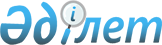 Об установлении дополнительного перечня лиц, относящихся к целевым группам, на 2012 год
					
			Утративший силу
			
			
		
					Постановление акимата Таскалинского района Западно-Казахстанской области от 30 декабря 2011 года N 344. Зарегистрировано Департаментом юстиции Западно-Казахстанской области 20 января 2012 года N 7-11-154. Утратило силу постановлением акимата Таскалинского района Западно-Казахстанской области от 29 января 2014 года № 28      Сноска. Утратило силу постановлением акимата Таскалинского района Западно-Казахстанской области от 29.01.2014 № 28      В соответствии с Законом Республики Казахстан от 23 января 2001 года "О местном государственном управлении и самоуправлении в Республике Казахстан", Законом Республики Казахстан от 23 января 2001 года "О занятости населения", исходя из ситуации на рынке труда и бюджетных средств акимат района ПОСТАНОВЛЯЕТ:



      1. Установить дополнительный перечень лиц, относящихся к целевым группам, на 2012 год согласно приложению.



      2. Государственному учреждению "Таскалинский районный отдел занятости и социальных программ" в установленном законодательством порядке принять меры по трудоустройству лиц из целевых групп.



      3. Контроль за исполнением настоящего постановления возложить на заместителя акима района Л. Жубанышкалиеву.



      4. Настоящее постановление вводится в действие со дня его первого официального опубликования.      Аким района                      К. Мусин

Приложение

к постановлению акимата района

от 30 декабря 2011 года № 344 Дополнительный перечень лиц, относящихся

к целевым группам, на 2012 год:      1. Безработные, зарегистрированные в уполномоченном органе свыше 6 месяцев;

      2. Безработные женщины старше 50–летнего возраста;

      3. Безработные мужчины старше 55–летнего возраста;

      4. Выпускники технических, профессиональных учебных заведений а также учебных заведений после среднего образования;

      5. Лица, проживающие в населенных пунктах вне районного центра (для социальных рабочих мест на временные и сезонные работы);

      6. Лица, длительное время не работающие – 12 месяцев и более;

      7. Лица, не имеющие в семье ни одного работающего;

      8. Молодежь до 29 лет;

      9. Лица, принявшие участие во временных и сезонных работах;

      10. Лица, ранее не работавшие (впервые ищущие работу).
					© 2012. РГП на ПХВ «Институт законодательства и правовой информации Республики Казахстан» Министерства юстиции Республики Казахстан
				